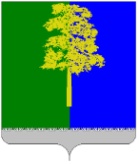 Муниципальное образование Кондинский районХанты-Мансийского автономного округа – ЮгрыАДМИНИСТРАЦИЯ КОНДИНСКОГО РАЙОНАПОСТАНОВЛЕНИЕВ соответствии с федеральными законами от 23 ноября 1995 года 
№ 174-ФЗ «Об экологической экспертизе», от 06 октября 2003 года № 131-ФЗ «Об общих принципах организации местного самоуправления в Российской Федерации, статьей 13 Федерального закона от 10 января 2002 года № 7-ФЗ «Об охране окружающей среды», руководствуясь приказом Министерства природных ресурсов и экологии Российской Федерации от 01 декабря 2020 года № 999 «Об утверждении требований к материалам оценки воздействия 
на окружающую среду», администрация Кондинского района постановляет:1. Назначить общественные обсуждения по проектной документации, включающей материалы оценки воздействия на окружающую среду 
по объекту: «Куст скважин № 55. Высоконапорный водовод УЗ№4Л - кусты скважин №№ 10, 17, 17.1. Обустройство объектов эксплуатации Западно-Зимнего лицензионного участка».2. Общественные обсуждения по проектной документации, включающей материалы оценки воздействия на окружающую среду объекту: «Куст скважин № 55. Высоконапорный водовод УЗ№4Л - кусты скважин №№ 10, 17, 17.1. Обустройство объектов эксплуатации Западно-Зимнего лицензионного участка» провести в форме общественных слушаний на территории муниципального образования Кондинский район.3. Цель проведения общественных обсуждений выявление общественных предпочтений и их учет в процессе оценки воздействия намечаемой хозяйственной и иной деятельности на территории Кондинского района 
на окружающую среду.4. Предметом общественных обсуждений являются мероприятия 
по охране окружающей среды проектной документации по объекту: 
«Куст скважин № 55. Высоконапорный водовод УЗ№4Л - кусты скважин 
№№ 10, 17, 17.1. Обустройство объектов эксплуатации Западно-Зимнего лицензионного участка».5. Заявитель проведения общественных обсуждений и заказчик проектной документации - общество с ограниченной ответственностью Экспертно-производственный центр «Трубопроводсервис» (далее - ООО ЭПЦ «Трубопроводсервис») по заданию общества с ограниченной ответственностью «Газпромнефть-Хантос», адрес заявителя: ул. Российская, д. 33, к 4, г. Уфа, Республика Башкортостан, Российская Федерация, 450104,адрес электронной почты: tps@tps-expert.ru, телефон: 8(347)257-25-75 (доб. 100, 518).Представитель заявителя, ответственный за организацию проведения общественных обсуждений: Халиков Руслан Рамилевич - заместитель главного инженера проекта ООО ЭПЦ «Трубопроводсервис», телефон: 8(347) 257-25-75 (доб.518), 8(999)156-93-39, адрес электронной почты: gip11@tps-expert.ru.6. Установить общий срок проведения общественных обсуждений 
30 календарных дней с даты обеспечения доступности материалов по объекту общественных обсуждений для ознакомления общественности.7. Назначить администрацию Кондинского района уполномоченным органом по организации и проведению общественных обсуждений в форме общественных слушаний по проектной документации по объекту: 
«Куст скважин № 55. Высоконапорный водовод УЗ№4Л - кусты скважин 
№№ 10, 17, 17.1. Обустройство объектов эксплуатации Западно-Зимнего лицензионного участка».8. Утвердить:8.1. Перечень мероприятий, проводимых в рамках общественных обсуждений, и лиц, ответственных за их проведение (приложение 1).8.2. Состав комиссии общественных обсуждений (приложение 2).8.3. Форму предоставления замечаний и предложений (приложение 3).9. Обнародовать постановление в соответствии с решением Думы Кондинского района от 27 февраля 2017 года № 215 «Об утверждении Порядка опубликования (обнародования) муниципальных правовых актов и другой официальной информации органов местного самоуправления муниципального образования Кондинский район» и разместить на официальном сайте органов местного самоуправления Кондинского района. 10. Постановление вступает в силу после его подписания.11. Контроль за выполнением постановления возложить на заместителя главы района А.И. Уланова. са/Банк документов/Постановления 2024Приложение 1к постановлению администрации районаот 22.01.2024 № 57Перечень мероприятий, проводимых в рамках общественных обсуждений, и лиц,ответственных за их проведениеПриложение 2к постановлению администрации районаот 22.01.2024 № 57Состав комиссииобщественных обсужденийПриложение 3к постановлению администрации районаот 22.01.2024 № 57Формапредоставления замечаний и предложений участников общественных обсуждений Председателю комиссии общественных обсуждений____________________________________(Ф.И.О.)Полное наименование организации, юридического лица, Ф.И.О. физического лица:____________________________________________________________________________________________________________________________________________________________________Местонахождение юридического лица, физического лица:____________________________________________________________________________________________________________________________________________________________________(фактический адрес)Телефон: _________________________________________________________________________Адрес электронной почты: ___________________________________________________________Суть замечания, предложения:________________________________________________________________________________________________________________________________________________________________________________________________________________________________________________________________________________________________________________________________________(краткое изложение замечания, предложения)Приложение: на ______ л. в 1 экз.(при наличии прилагаемых документов указать)Исполнитель: _______________________(Ф.И.О.)Телефон: от 22 января 2024 года№ 57пгт. МеждуреченскийОб организации проведенияобщественных обсужденийГлава районаА.А.Мухин№МероприятиеМесто проведенияСрок проведенияОтветственное лицо1.Публикация постановления администрации Кондинского района «Об организации проведенияобщественных обсуждений»Официальный сайт органов местного самоуправления Кондинского района1 рабочий деньСтруктурные подразделения администрации Кондинского района2.Публикация технического задания на проведение оценки воздействия на окружающую среду объекта, уведомления о проведении общественных обсуждений, проектной документации с входящими в ее состав материалами оценки воздействия на окружающую средуОфициальный сайт органов местного самоуправления Кондинского района, раздел «Общественное обсуждение»23 января2024 года(за 3 календарных дня до начала общественных обсуждений)Управление по природным ресурсам и экологии администрации Кондинского района3.Даты начала и окончания проведения общественных обсуждений-с 26 январяпо 26 февраля 2024 года-4.Собрание участников общественных обсуждений по предмету общественных обсужденийул. Титова, 26, каб. 212, пгт. Междуреченский15 февраля 2024 года в 14:00 Управление по природным ресурсам и экологии администрации Кондинского района, общество с ограниченной ответственностью Экспертно-производственный центр «Трубопроводсервис»5.Оформление протокола общественных обсуждений-с 27 января по 04 марта 2024 года (5 рабочих дней после окончания срока проведения общественных обсуждений)Управление по природным ресурсам и экологии администрации Кондинского района6.Прием письменных предложений и замечаний от участников общественных обсуждений по предмету общественных обсужденийул. Титова, 26, каб. 211, пгт. Междуреченскийс 26 января по 07 марта 2024 годаУправление по природным ресурсам и экологии администрации Кондинского района, общество с ограниченной ответственностью Экспертно-производственный центр «Трубопроводсервис»И.П. Таганцова - начальник управления по природным ресурсам и экологии администрации Кондинского района, председатель комиссии общественных обсужденийВ.С. Москов - начальник управления внутренней политики администрации Кондинского района, заместитель председателя комиссии общественных обсужденийЕ.В. Буторина - начальник отдела недропользования и экологии управления по природным ресурсам и экологии администрации Кондинского района, секретарь общественных обсуждений__________________________________________________________________________(Ф.И.О.)(подпись)